      Azərbaycan Respublikasının                                                 Permanent Mission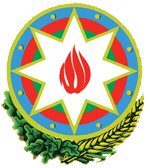            Cenevrədəki BMT Bölməsi                                          of the Republic of Azerbaijanvə digər beynəlxalq təşkilatlar yanında                                    to the UN Office and other               Daimi Nümayəndəliyi                                        International Organizations in Geneva       _______________________________________________________________________________  237 Route des Fayards, CH-1290 Versoix, Switzerland  Tel: +41 (22) 9011815   Fax: +41 (22) 9011844  E-mail: geneva@mission.mfa.gov.az  Web: www.geneva.mfa.gov.az		             		 Check against delivery34th session of the UPR Working GroupUPR of KazakhstanStatementdelivered by Marziyya Vakilova-Mardaliyeva, Second secretary of the Permanent Mission of the Republic of Azerbaijan to the UN Office and other International Organizations in Geneva7 November 2019Madame Vice-President, Azerbaijan warmly welcomes the delegation of Kazakhstan and thanks this delegation for the presentation of its national report.Azerbaijan observes with great interest the progress achieved by the Government of Kazakhstan in implementation of the recommendations received during the previous cycle of the UPR.We welcome the ratification of the Convention on the Rights of Persons with Disabilities by Kazakhstan. We are of the view that development of inclusive education programs is particularly noteworthy. Another point to be highlighted is the commitment of the Government of Kazakhstan to the achievement of Sustainable Development Goals. We note with satisfaction the voluntary interim progress report presented by Kazakhstan in this regard.While taking cognisance of the efforts by the Kazakhstan to promote and protect human rights in the country, Azerbaijan would like to offer the following recommendations:to continue implementing Convention on the Rights of Persons with Disabilities and promoting inclusive education,to maintain positive dynamics of combating domestic violence, and ensuring that these incidents  are investigated, and perpetrators brought to justice;to continue to maintain interethnic and inter-religious understanding.In conclusion we wish the delegation of Kazakhstan a very successful review.Thank you, Mr. Vice-President.